BẢNG MÔ TẢ CẤU TRÚC WEBSITE
Màu chủ đạo ( chọn trong các màu này, màu nào cũng được)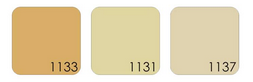 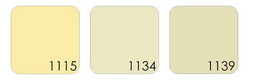 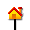 www.trangtrinoithatsaigon.comwww.trangtrinoithatsaigon.comwww.trangtrinoithatsaigon.comwww.trangtrinoithatsaigon.com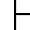 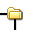 Trang chủTrang chủTrang chủ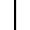 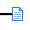 Header (Phần đầu trang): Logo, Hotline 2 số,zalo, searchHeader (Phần đầu trang): Logo, Hotline 2 số,zalo, searchMenu: Trang chủ | Giới thiệu | Thiết Kế Nội Thất | Thi Công Nội Thất | Bảng Giá | Công Trình Tiêu Biểu | Sản Phẩm |Tin Tức | Liên HệMenu: Trang chủ | Giới thiệu | Thiết Kế Nội Thất | Thi Công Nội Thất | Bảng Giá | Công Trình Tiêu Biểu | Sản Phẩm |Tin Tức | Liên HệSlide: Nhiều Hình ảnh chuyển động + 01 Tiêu đề, Mô tả (không thay đổi)Slide: Nhiều Hình ảnh chuyển động + 01 Tiêu đề, Mô tả (không thay đổi)Gửi ý tưởng để nhận bản thiết kế 3D Miến PhíGửi ý tưởng để nhận bản thiết kế 3D Miến PhíContents:Contents:Thiết Kế Nội Thất: ( Ảnh đại diện, Mô Tả, Nội Dung Chi tiết rút gọn)Thi Công Nội Thất ( Ảnh đại diện, Mô Tả, Nội Dung Chi tiết rút gọn)Những Công Trình Tiêu Biểu ( Tiêu đề)Công trình 1 ( Ảnh công trình, Tên công trình, Nội Dung rút gọn)Công trình 2 ( Ảnh công trình, Tên công trình, Nội Dung rút gọn)Công trình 3 ( Ảnh công trình, Tên công trình, Nội Dung rút gọn)Công trình 4 ( Ảnh công trình, Tên công trình, Nội Dung rút gọn)Nội Thất Xếp Gọn Thông MinhSản phẩm 1: Tên sản phẩm, ảnh đại diện, giá bán, giá khuyến mãiSản Phẩm 2: Tên sản phẩm, ảnh đại diện, giá bán, giá khuyến mãiSản Phẩm 3: Tên sản phẩm, ảnh đại diện, giá bán, giá khuyến mãi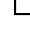 Tại sao chọn chúng tôi: Đội ngũ thiết kế thi công chuyên nghiệpCó xưởng sản xuất nên tối ưu hoá chi phíCam kết về bảo hành và chất lương sản phẩmFooter (Cuối trang): Thông tin doanh nghiệp, Cấu trúc Menu, Hỗ trợ khách hàng, MXHFooter (Cuối trang): Thông tin doanh nghiệp, Cấu trúc Menu, Hỗ trợ khách hàng, MXHGiới thiệu (01 trang): Tiêu đề, mô tả, ảnh đại diện, chi tiếtGiới thiệu (01 trang): Tiêu đề, mô tả, ảnh đại diện, chi tiếtGiới thiệu (01 trang): Tiêu đề, mô tả, ảnh đại diện, chi tiếtThiết Kế Nội Thất (Có trang danh sách)Thiết Kế Nội Thất (Có trang danh sách)Thiết Kế Nội Thất (Có trang danh sách)Thiết kế nội thất chung cư: Tiêu đề, Mô tả, Ảnh đại diện, Chi tiếtThiết kế nội thất chung cư: Tiêu đề, Mô tả, Ảnh đại diện, Chi tiếtThiết kế nội thất nhà phố: Tiêu đề, Mô tả, Ảnh đại diện, Chi tiếtThiết kế nội thất nhà phố: Tiêu đề, Mô tả, Ảnh đại diện, Chi tiếtThiết kế nội thất biệt thự: Tiêu đề, Mô tả, Ảnh đại diện, Chi tiếtThiết kế nội thất biệt thự: Tiêu đề, Mô tả, Ảnh đại diện, Chi tiếtThiết kế nội thất Văn Phòng: Tiêu đề, Mô tả, Ảnh đại diện, Chi tiếtThiết kế nội thất Văn Phòng: Tiêu đề, Mô tả, Ảnh đại diện, Chi tiếtThiết kế nội thất Phòng Khách: Tiêu đề, Mô tả, Ảnh đại diện, Chi tiếtThiết kế nội thất Phòng Khách: Tiêu đề, Mô tả, Ảnh đại diện, Chi tiếtThiết kế nội thất Phòng bếp: Tiêu đề, Mô tả, Ảnh đại diện, Chi tiếtThiết kế nội thất Phòng bếp: Tiêu đề, Mô tả, Ảnh đại diện, Chi tiếtThiết kế nội thất Phòng Ngủ: Tiêu đề, Mô tả, Ảnh đại diện, Chi tiếtThiết kế nội thất Phòng Ngủ: Tiêu đề, Mô tả, Ảnh đại diện, Chi tiếtThiết kế nội thất Phòng Trẻ em: Tiêu đề, Mô tả, Ảnh đại diện, Chi tiếtThiết kế nội thất Phòng Trẻ em: Tiêu đề, Mô tả, Ảnh đại diện, Chi tiết… (Khách hàng có thể tạo thêm trong Admin)… (Khách hàng có thể tạo thêm trong Admin)Thi Công Nội Thất (Có trang danh sách)Thi Công Nội Thất (Có trang danh sách)Thi Công Nội Thất (Có trang danh sách)Thiết kế nội thất chung cư: Tiêu đề, Mô tả, Ảnh đại diện, Chi tiếtThiết kế nội thất chung cư: Tiêu đề, Mô tả, Ảnh đại diện, Chi tiếtThiết kế nội thất nhà phố: Tiêu đề, Mô tả, Ảnh đại diện, Chi tiếtThiết kế nội thất nhà phố: Tiêu đề, Mô tả, Ảnh đại diện, Chi tiếtThiết kế nội thất biệt thự: Tiêu đề, Mô tả, Ảnh đại diện, Chi tiếtThiết kế nội thất biệt thự: Tiêu đề, Mô tả, Ảnh đại diện, Chi tiếtThiết kế nội thất Văn Phòng: Tiêu đề, Mô tả, Ảnh đại diện, Chi tiếtThiết kế nội thất Văn Phòng: Tiêu đề, Mô tả, Ảnh đại diện, Chi tiếtThiết kế nội thất Phòng Khách: Tiêu đề, Mô tả, Ảnh đại diện, Chi tiếtThiết kế nội thất Phòng Khách: Tiêu đề, Mô tả, Ảnh đại diện, Chi tiếtThiết kế nội thất Phòng bếp: Tiêu đề, Mô tả, Ảnh đại diện, Chi tiếtThiết kế nội thất Phòng bếp: Tiêu đề, Mô tả, Ảnh đại diện, Chi tiếtThiết kế nội thất Phòng Ngủ: Tiêu đề, Mô tả, Ảnh đại diện, Chi tiếtThiết kế nội thất Phòng Ngủ: Tiêu đề, Mô tả, Ảnh đại diện, Chi tiếtThiết kế nội thất Phòng Trẻ em: Tiêu đề, Mô tả, Ảnh đại diện, Chi tiếtThiết kế nội thất Phòng Trẻ em: Tiêu đề, Mô tả, Ảnh đại diện, Chi tiết… (Khách hàng có thể tạo thêm trong Admin)… (Khách hàng có thể tạo thêm trong Admin)Công trình tiêu biểu (Có trang danh sách)Công trình tiêu biểu (Có trang danh sách)Công trình tiêu biểu (Có trang danh sách)Công trình 1: Tiêu đề, Mô tả, Ảnh đại diện, Chi tiếtCông trình 1: Tiêu đề, Mô tả, Ảnh đại diện, Chi tiếtCông trình 2: Tiêu đề, Mô tả, Ảnh đại diện, Chi tiếtCông trình 2: Tiêu đề, Mô tả, Ảnh đại diện, Chi tiết… (Khách hàng có thể tạo thêm trong Admin)… (Khách hàng có thể tạo thêm trong Admin)Bảng giá (Tiêu đề, Mô tả, Chi tiết)Bảng giá (Tiêu đề, Mô tả, Chi tiết)Bảng giá (Tiêu đề, Mô tả, Chi tiết)Sản Phẩm (#)Sản Phẩm (#)Sản Phẩm (#)Nội Thất Xếp Gọn Thông Minh (Có trang danh sách)Nội Thất Xếp Gọn Thông Minh (Có trang danh sách)Sản phẩm 1: Tên sản phẩm, mô tả, chi tiết, ảnh đại diện, giá bán, giá khuyến mãiSản phẩm 1: Tên sản phẩm, mô tả, chi tiết, ảnh đại diện, giá bán, giá khuyến mãiSản Phẩm 2: Tên sản phẩm, mô tả, chi tiết, ảnh đại diện, giá bán, giá khuyến mãiSản Phẩm 2: Tên sản phẩm, mô tả, chi tiết, ảnh đại diện, giá bán, giá khuyến mãiSản Phẩm 3: Tên sản phẩm, mô tả, chi tiết, ảnh đại diện, giá bán, giá khuyến mãiSản Phẩm 3: Tên sản phẩm, mô tả, chi tiết, ảnh đại diện, giá bán, giá khuyến mãi… (Khách hàng có thể tạo thêm trong Admin)… (Khách hàng có thể tạo thêm trong Admin)Nội thất giá rẻ (Có trang danh sách)Nội thất giá rẻ (Có trang danh sách)Sản Phẩm 1: Tên sản phẩm, mô tả, chi tiết, ảnh đại diện, giá bán, giá khuyến mãiSản Phẩm 1: Tên sản phẩm, mô tả, chi tiết, ảnh đại diện, giá bán, giá khuyến mãiSản Phẩm 2: Tên sản phẩm, mô tả, chi tiết, ảnh đại diện, giá bán, giá khuyến mãiSản Phẩm 2: Tên sản phẩm, mô tả, chi tiết, ảnh đại diện, giá bán, giá khuyến mãiSản Phẩm 3: Tên sản phẩm, mô tả, chi tiết, ảnh đại diện, giá bán, giá khuyến mãiSản Phẩm 3: Tên sản phẩm, mô tả, chi tiết, ảnh đại diện, giá bán, giá khuyến mãi… (Khách hàng có thể tạo thêm trong Admin)… (Khách hàng có thể tạo thêm trong Admin)Nội Thất theo yêu cầu: Tiêu đề, Mô tả, Ảnh đại diện, Chi tiếtNội Thất theo yêu cầu: Tiêu đề, Mô tả, Ảnh đại diện, Chi tiếtTin tức (Có trang danh sách)Tin tức (Có trang danh sách)Tin tức (Có trang danh sách)Bài tin tức 1: Tiêu đề, Mô tả, Chi tiếtBài tin tức 1: Tiêu đề, Mô tả, Chi tiếtBài tin tức 1: Tiêu đề, Mô tả, Chi tiếtBài tin tức 1: Tiêu đề, Mô tả, Chi tiết… (Khách hàng có thể tạo thêm trong Admin)… (Khách hàng có thể tạo thêm trong Admin)Liên hệ (01 trang): Form liên hệ, Bản đồ Google (động), gửi thông báo về email khách hàngLiên hệ (01 trang): Form liên hệ, Bản đồ Google (động), gửi thông báo về email khách hàngLiên hệ (01 trang): Form liên hệ, Bản đồ Google (động), gửi thông báo về email khách hàngCÁC TÍNH NĂNG KHÁCCÁC TÍNH NĂNG KHÁCGửi ý tưởng:Họ và tên (*):Điện thoại (*):Email (*):Tiêu đề ý tưởng:Nội Dung Ý Tưởng:Hình ảnh vẽ bố cục sơ bộ : Upload ( up lên web và gửi)Tì kiếm: Theo tiêu đề tin tứcSắp xếp sản phẩm: (Tên AZ, Tên ZA), (Giá từ caothấp, Giá từ thấpcao), (Mới nhất, Cũ nhất)Chat online: Chat FacebookNút gọi điện thoại trên MobileNút Backtop về đầu trangNhúng bản đồ Google Map (động)Nhúng Fanpage FacebookIcon kết nối mạng xã hội: Facebook, Google+, ZaloSitemap: Cập nhật động (giúp Google nhanh index website và thăng hạng SEO dễ dàng hơn)